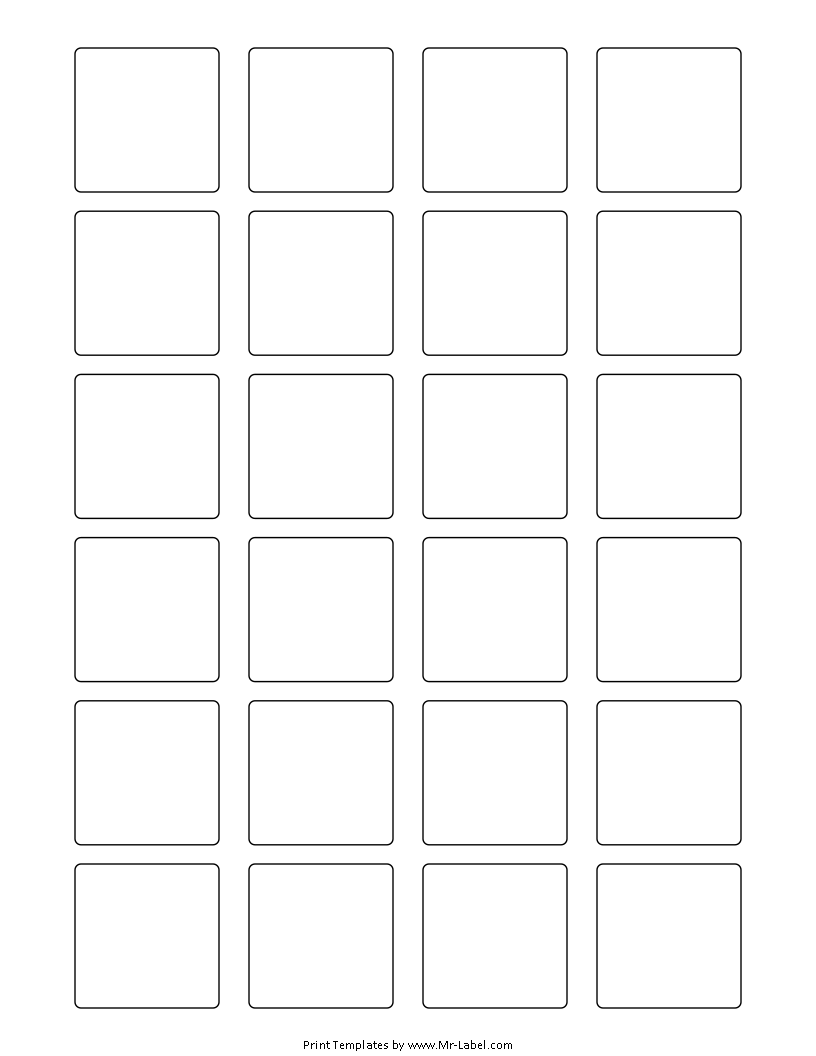 MR-LabelMR-Label MR-Label MR-Label SEE BIG FROM SMALLSEE BIG FROM SMALL SEE BIG FROM SMALL SEE BIG FROM SMALL MR-Label MR-Label MR-Label MR-Label SEE BIG FROM SMALLSEE BIG FROM SMALLSEE BIG FROM SMALLSEE BIG FROM SMALLMR-Label MR-Label MR-Label MR-Label SEE BIG FROM SMALL SEE BIG FROM SMALL SEE BIG FROM SMALL SEE BIG FROM SMALL 